  АДЫГЭ РЕСПУБЛИК	 РЕСПУБЛИКА АДЫГЕЯ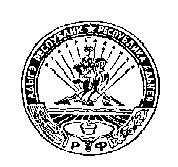 КОЩХЬАБЛЭ РАЙОН                                                                         КОШЕХАБЛЬСКИЙ РАЙОНМУНИЦИПАЛЬНЭ ОБРАЗОВАНИЕУ                                                  АДМИНИСТРАЦИЯ«БЛЭЩЭПСЫНЭ КЪОДЖЭ ПСЭУП1»                                                    МУНИЦИПАЛЬНОГО ОБРАЗОВАНИЯ             ИАДМИНИСТРАЦИЕ                                       «БЛЕЧЕПСИНСКОЕ СЕЛЬСКОЕ ПОСЕЛЕНИЕ»        385431, къ. Блащэпсынэ,Лениным иур. 37                                                                           385431,а. Блечепсин, ул. Ленина 37                          тел. (факс)9-  94-30                                                                                                                         тел. (факс)9-94-30________________________________________________________________________________________________________________________________________________________________________________________________________________________________________ПОСТАНОВЛЕНИЕ01.12.2017г.                                 № 43                            аул Блечепсин«О закрытии места сбора твердых коммунальных отходов на территории муниципального образования «Блечепсинское сельское поселение»В соответствии с Федеральным законом от 06.10.2003 года № 131 – ФЗ «Об общих принципах организации местного самоуправления на территории Российской Федерации» от 24.06.1998 года № 89 – ФЗ «Об отходах производства и потребления», в целях обеспечения соблюдения санитарных и экологических требований при обращении с отходами,  ПОСТАНОВЛЯЮ: 1. Закрыть место сбора твердых коммунальных отходов на территории муниципального образования «Блечепсинское сельское поселение». Место расположения: установлено относительно ориентира, расположенного за пределами участка. Ориентир – административное здание Блечепсинского сельского поселения. Участок находится примерно в 2633 м. от ориентира по направлению на северо-восток. Почтовый адрес ориентира: Республика Адыгея, Кошехабльский район, аул Блечепсин, ул. Ленина, 37 с 05.12.2017г.2. Организовать работы по ликвидации твердых коммунальных отходов и рекультивации земельного участка в месте сбора твердых коммунальных отходов в срок до 10.12.2017г.3. Совершить необходимые действия, связанные со сменой разрешенного вида использования земельного участка под местом сбора твердых коммунальных отходов, в соответствии с действующим законодательством в срок до 15.10.2017г.4. Контроль над выполнением настоящего Постановления возложить на заместителя главы администрации МО «Блечепсинское сельское поселение» Хаткова Р.Г.5.  Настоящее постановление обнародовать и разместить на официальном сайте администрации МО «Блечепсинское сельское поселение» в сети «Интернет».6. Настоящее Постановление вступает в силу с момента подписания.Глава администрацииМО «Блечепсинское сельское поселение»                                                Б.М. Шиков